Regulament cadru privind acordarea burselorUniversitatea Ştefan cel Mare SuceavaANEXA 6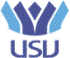 Nr. facultate:  	CERERE pentru obţinerea Bursei sociale pentru studenţii orfani de unul sau de ambii                    părinţi, respectiv pentru care s-a dispus ca măsură de protecţie plasamentulDOMNULE DECAN,Subsemnatul (a)	, având CNP 	, fiul (fiica) lui	şi al		, născut(ă) la data de		, în localitatea                    	, domiciliat (ă) în localitatea		, posesorul/posesoarea Cărţii de Identitate seria	, nr.	, eliberată de Poliţia		la data de    	                    , student(ă) la Facultatea Medicină şi Ştiinţe Biologice, la programul de studii universitare de	licenţă: AMG, BFKT, BIO, BCH, ND, TD / masterat : NRM, în anul                     de studiu, vă rog să-mi aprobaţi acordarea bursei sociale / bursei sociale ocazionale în semestrul I, anul universitar 2022/2023.Menţionez că am promovat la începutul semestrului ................., anul universitar .....................Solicit	această	bursă	având	în	vedere	următoarele	motive: 	.În vederea obţinerii dreptului de bursă socială / socială ocazională, declar pe propria răspundere că îndeplinesc condiţiile prevăzute în Regulamentul cadru privind acordarea burselor al USV.În vederea obţinerii dreptului de bursă socială / socială ocazională, declar toate veniturile obţinute de subsemnatul:VENITUL LUNAR NET MEDIU al subsemnatului, în cele 3 luni înainte de începerea semestrului/anului universitar cuprinde următoarele venituri:Pentru justificarea celor declarate, anexez următoarele documente, conform Anexei 5, pct. III:Semnătura studentului şi data 	Subsemnatul	(a)	,	având	CNP 	, sub sancţiunea Codului penal privind falsul în declaraţii, declar pe propria răspundere următoarele:Nu am obţinut, în perioada	, alte venituri decât cele declarate;Nu sunt angajat, nu primesc pensie, nu primesc ajutor de şomaj, nu deţin proprietăţi şi, prin urmare, nu obţin venituri din exploatarea proprietăţilor, nu obţin venituri din agricultură, nu obţin venituri din activităţi autorizate, nu obţin dividende. (Studentul solicitant al bursei va menţiona acele cazuri în care se încadrează situaţia sa, tăindu-le cu o linie pe celelalte)Semnătura studentului 	Declar pe propria răspundere că datele înscrise mai sus sunt reale, corecte şi cunosc faptul că nedeclararea veniturilor sau declararea falsă a acestora atrage pierderea calităţii de student, restituirea bursei încasate necuvenit la care se adaugă dobânzile şi penalităţile aferente şi suportarea consecinţelor legale de natură penală.Declar pe propria răspundere că parinţii mei LUCREAZĂ /	NU LUCREAZĂ sau DOMICILIAZĂ /	NU DOMICILIAZĂ în strainătate.Notă:Codul Penal prevede la art. 326 următoarele: Declararea necorespunzătoare a adevărului, făcută unei persoane dintre cele prevăzute în art. 175 sau unei unităţi în care aceasta îşi desfăşoară activitatea în vederea producerii unei consecinţe juridice, pentru sine sau pentru altul, atunci când, potrivit legii ori împrejurărilor, declaraţia făcută serveşte la producerea acelei consecinţe, se pedepseşte cu închisoare de la 3 luni la 2 ani sau cu amendă.În cazul în care există suspiciuni de declarare necorespunzătoare a adevărului sau de falsificare a documentelor depuse pentru obţinerea unei burse sociale, universitatea va sesiza organele de anchetă competente şi va proceda la sancţionarea studentului în funcţie de gravitatea faptei.Data		Semnătura studentului 	Facultatea de Medicină şi Ştiinţe Biologice	Anexa 2GRILĂ DE PUNCTAJ ÎN VEDEREA ACORDĂRII burselor socialeÎN CADRUL FACULTĂȚII DE MEDICINĂ ŞI ŞTIINŢE BIOLOGICENotă:Departajarea studenților cu punctaje egale se va face:în ordinea crescătoare a veniturilor;în ordinea descrescătoare a numărului de credite obținute;în ordinea descrescătoare a mediei ponderate.Venituri realizate de studentul solicitant al burseiValori medii(lei/lună)Se completează cu textul„Nu este cazul”, acolo unde nu exista venit1. Venituri salariale şi asimilate acestora (venitul NET), potrivit prevederilor Legii nr. 227/2015 privind Codul fiscal, cu modificărileşi completările ulterioare: 	lei/lună2. Alte ajutoare primite de la stat: ajutor de şomaj: 	lei/lună3. Pensia pentru orfanilei/lună4. Alocaţia de plasament în conformitate cu Legea nr. 272/2004 privind protecţia şi promovarea drepturilor copilului, republicată, pentru studentul pentru care s-a depus ca măsură de protecţie plasamentul:lei/lună5. Veniturile obţinute din activităţi agricole conform prevederilor Legii 227/2015 privind Codul fiscal, cu modificările şi completările ulterioare (de exploatare a proprietăţilor personale ale studentului: terenuri agricole,păduri etc.):lei/lună6. Venituri obţinute din concedii medicale pentru sarcină şi lehuzie sauindemnizaţia pentru incapacitatea temporară de muncă:lei/lună7. Ajutoarele, indemnizaţiile şi alte forme de sprijin cu destinaţie specială, acordate din bugetul de stat, bugetul asigurărilor sociale de stat, bugetele fondurilor speciale, bugetele locale şi din alte fonduri publice, inclusiv cele din fonduri externe nerambursabile, precum şi cele de aceeaşi natură primite de la alte persoane, cu excepţia indemnizaţiilor pentruincapacitate temporară de muncă, inclusiv indemnizaţiile pentru risc maternal, maternitate, creşterea copilului şi îngrijirea copilului bolnav:lei/lună8. Veniturile realizate din valorificarea bunurilor mobile sub forma deşeurilor prin centrele de colectare, în vederea dezmembrării, care fac obiectul programelor naţionale finanţate din bugetul de stat sau din altefonduri publice:lei/lună9. Orice venituri realizate din activităţile economice de către persoanele fizice autorizate, întreprinderile individuale şi întreprinderile familiale, în sensul Ordonanţei de urgenţă a Guvernului nr. 44/2008 privind desfăşurarea activităţilor economice de către persoanele fizice autorizate, întreprinderile individuale şi întreprinderile familiale, aprobată cumodificări şi completări prin Legea nr. 182/2016:lei/lună10. Orice venituri realizate din meserii liberale şi din valorificareadrepturilor de proprietate intelectuală:lei/lună11. Dividendele realizate în ultimele 12 luni calendaristice:lei/lunăTOTAL VENITURI NETE MEDII REALIZATE DE STUDENT(1+2+..11):lei/lunăNr. crt.CRITERIIPUNCTAJPUNCTAJ OBŢINUT1.Student orfan de ambii părinți, fără venituri102.Student orfan de un părinte, fără venituri93.Student orfan de ambii părinți cu venituri sub plafonul pentru acordarea bursei sociale84.Student orfan de un părinte cu venituri sub plafonul pentru acordarea bursei sociale75.Student pentru care s-a dispus ca măsură de protecție plasamentul, fără venituri96.Student pentru care s-a dispus ca măsură de protecție plasamentul, cu venituri sub plafonul pentru acordarea bursei sociale77.Student bolnav conform listei bolilor din O.M. 3392 / 27.02.2017, fără venituri88.Student bolnav conform listei bolilor din O.M. 3392 / 27.02.2017, cu venituri lunare nete mai mici decât salariul de bază minim net pe economie69.Student a cărui familie nu a realizat în cele 3 luni înainte de începerea semestrului/anului universitar un venit lunar net mediu per membru de familie mai mare decât salariul de bază minim net pe economie5TOTAL PUNCTAJ OBȚINUTTOTAL PUNCTAJ OBȚINUT